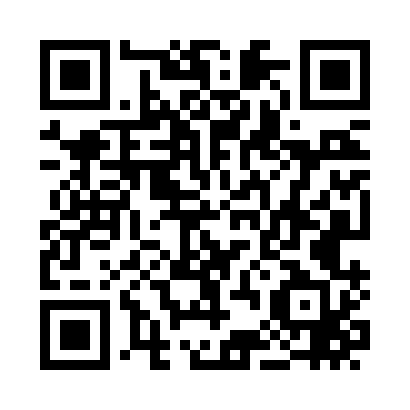 Prayer times for Allens Mills, Maine, USAWed 1 May 2024 - Fri 31 May 2024High Latitude Method: Angle Based RulePrayer Calculation Method: Islamic Society of North AmericaAsar Calculation Method: ShafiPrayer times provided by https://www.salahtimes.comDateDayFajrSunriseDhuhrAsrMaghribIsha1Wed3:565:2912:374:337:469:202Thu3:545:2812:374:347:479:223Fri3:525:2712:374:347:489:234Sat3:505:2512:374:357:509:255Sun3:485:2412:374:357:519:276Mon3:465:2212:374:367:529:297Tue3:445:2112:374:367:539:308Wed3:435:2012:374:367:549:329Thu3:415:1912:374:377:569:3410Fri3:395:1712:374:377:579:3611Sat3:375:1612:374:387:589:3712Sun3:355:1512:374:387:599:3913Mon3:345:1412:374:388:009:4114Tue3:325:1312:374:398:019:4215Wed3:305:1112:374:398:029:4416Thu3:295:1012:374:398:049:4617Fri3:275:0912:374:408:059:4718Sat3:255:0812:374:408:069:4919Sun3:245:0712:374:418:079:5120Mon3:225:0612:374:418:089:5221Tue3:215:0512:374:418:099:5422Wed3:195:0512:374:428:109:5623Thu3:185:0412:374:428:119:5724Fri3:175:0312:374:428:129:5925Sat3:155:0212:374:438:1310:0026Sun3:145:0112:374:438:1410:0227Mon3:135:0112:384:448:1510:0328Tue3:125:0012:384:448:1610:0529Wed3:104:5912:384:448:1710:0630Thu3:094:5912:384:458:1810:0731Fri3:084:5812:384:458:1810:09